Муниципальное бюджетное общеобразовательное учреждение «Лазаревская средняя школа №26»» Аннотации к рабочим программам 1-4 классовПредметный курс «Русский язык»Программа разработана на основе федерального государственного образовательного стандарта начального общего образования, Концепции духовно-нравственного развития и воспитания личности гражданина России, планируемых результатов начального общего образования, авторской программы Л. Ф. Климановой, Т. В. Бабушкиной «Русский язык», опубликованной в сборнике «Рабочие программы. Предметная линия учебников» Москва,«Просвещение», 2011г.В соответствии с федеральным базисным учебным планом на изучение предмета«Русский язык» отводится по 5 ч в неделю в 1-4 классах. Программа рассчитана в 1 классе на 165 ч (33 учебные недели), из них 115 ч (23 учебные недели) отводится на обучение письму в период обучения грамоте и 50 ч (10 учебных недель) – на уроки русского языка; во 2-4 классах программа рассчитана по 170 ч (34 учебные недели).Целями изучения предмета «Русский язык» в начальной школе являются:ознакомление учащихся с основными положениями науки о языке и формирование на этой основе знаково-символического восприятия и логического мышления учащихся;формирование коммуникативной компетенции учащихся: развитие устной и письменной речи, монологической и диалогической речи, а также навыков грамотного, безошибочного письма как показателя общей культуры человека.Программа направлена на реализацию средствами предмета «Русский язык» основных задач образовательной области «Филология»:формирование первоначальных представлений о единстве и многообразии языкового и культурного пространства России, о языке как основе национального самосознания;развитие диалогической и монологической устной и письменной речи;развитие коммуникативных умений;развитие нравственных и эстетических чувств;развитие способностей к творческой деятельности.Программа определяет ряд практических задач, решение которых обеспечит достижение основных целей изучения предмета:развитие речи, мышления, воображения школьников, умения выбирать средства языка в соответствии с целями, задачами и условиями общения;формирование у младших школьников первоначальных представлений о системе и структуре русского языка: лексике, фонетике, графике, орфоэпии, морфемике (состав слова), морфологии и синтаксисе;формирование навыков культуры речи во всех её проявлениях, умений правильно писать и читать, участвовать в диалоге, составлять несложные устные монологические высказывания и письменные тексты;воспитание позитивного эмоционально-ценностного отношения к русскому языку, чувства сопричастности к сохранению его уникальности и чистоты; пробуждение познавательного интереса к языку, стремления совершенствовать свою речь.Курс русского языка начинается с обучения грамоте. Обучение грамоте направлено на формирование навыка чтения и основ элементарного графического навыка, развитиеречевых умений, обогащение и активизацию словаря, совершенствование фонематического слуха, осуществление грамматико-орфографической пропедевтики. Задачи обучения грамоте решаются на уроках обучения чтению и письму. Обучение письму идёт параллельно с обучением чтению с учётом принципа координации устной и письменной речи.Содержание обучения грамоте обеспечивает решение основных задач трёх его периодов: добукварного (подготовительного), букварного (основного) и послебукварного (заключительного).Добукварный период является введением в систему языкового и литературного образования. Его содержание направлено на создание мотивации к учебной деятельности, развитие интереса к самому процессу чтения. Особое внимание на этом этапе уделяется выявлению начального уровня развитости устных форм речи у каждого ученика, особенно слушания и говорения. Стоит и другая задача — приобщение к учебной деятельности, приучение к требованиям школы.Содержание букварного периода охватывает изучение первых согласных звуков и их буквенных обозначений; последующих гласных звуков и букв, их обозначающих; знакомство с гласными звуками, обозначающими два звука; знакомство с буквами, не обозначающими звуков. Специфическая особенность данного этапа заключается в непосредственном обучении чтению, усвоению его механизма. Первоклассники осваивают два вида чтения: орфографическое (читаю, как написано) и орфоэпическое (читаю, как говорю); работают со слоговыми таблицами и слогами-слияниями; осваивают письмо всех гласных и согласных букв, слогов с различными видами соединений, слов, предложений, небольших текстов.Послебукварный (заключительный) — повторительно-обобщающий этап. На данном этапе обучения грамоте осуществляется постепенный переход к чтению целыми словами, формируется умение читать про себя, развиваются и совершенствуются процессы сознательного, правильного, темпового и выразительного чтения слов, предложений, текстов. Учащиеся знакомятся с речевым этикетом (словесные способы выражения приветствия, благодарности, прощания и т.д.) на основе чтения и разыгрывания ситуаций общения. Обучение элементам фонетики, лексики и грамматики идёт параллельно с формированием коммуникативно-речевых умений и навыков, с развитием творческих способностей детей. В этот период дети начинают читать литературные тексты и включаются в проектную деятельность по подготовке «Праздника букваря», в ходе которой происходит осмысление полученных в период обучения грамоте знаний. После обучения грамоте начинается раздельное изучение русского языка и литературного чтения.Русский язык» представлен в начальной школе как совокупность понятий, правил, сведений,  взаимодействующих  между  собой.  Это  предполагает  пристальноевнимание к значению и функциям всех языковых единиц. Обучение русскому языку после периода обучения грамоте основывается на усвоении существенных признаков морфологических, синтаксических, словообразовательных понятий, на установлении связей между признаками понятий, на установлении связей между понятиями. В целом начальный курс русского языка представлен как совокупность понятий, правил, сведений, взаимодействующих между собой и являющихся основой для интеллектуального и коммуникативного развития детей.Ведущее место предмета «Русский язык» в системе общего образования обусловлено тем, что русский язык является государственным языком РФ, родным языком русского народа, средством межнационального общения. Изучение русского языка способствует формированию у учащихся представлений о языке как основном средстве человеческого общения, явлении национальной культуры и на основе национального самосознания.В процессе изучения русского языка у учащихся начальной школы формируется позитивное эмоционально-ценностное отношение к русскому языку, стремление к русскому языку, стремление к его грамотному использованию, понимание того, что правильная устная и письменная речь является показателем общей культуры человека. На уроках русского языка ученики получают начальное представление о нормах русского литературного языка и правилах речевого этикета, учатся ориентироваться в целях, задачах, условиях общения, выборе адекватных средств для успешного решения коммуникативной задачи.Русский язык является для учащихся основой всего процесса обучения, средством развития их мышления, воображения, интеллектуальных и творческих способностей, основным каналом социализации личности. Успехи в изучении русского языка во многом определяют результаты обучения по другим школьным предметам.Содержание программы направлено на освоение обучающимися базовых знаний иформирование базовых компетентностей, что соответствует требованиям основной образовательной программы начального общего образования. Рабочая программа включает все темы, предусмотренные для изучения федеральным государственным образовательным стандартом начального общего образования по русскому языку и авторской программой учебного курса:основы лингвистических знаний: фонетика и орфоэпия, графика, состав слова, грамматика;орфография и пунктуация;развитие речи.Программой предусматривается отработка навыков чистописания — своеобразнаяграфическая «гимнастика», где используются образцы письма, отрабатывается написание обобщённых элементов букв, их соединений в словах, ритмическое и темповое написание слов и предложений, даётся установка на каллиграфическое написание букв, их соединений, осуществляется самоконтроль и взаимопроверка.Изучение систематического курса русского языка начинается с обобщения первоначальных сведений о речевом общении и языке как средстве коммуникации, полученных в период обучения грамоте.Программа ориентирует на выработку умений точно и ясно выражать свои мысли в речи, решать в процессе общения ту или иную речевую задачу (одобрить, объяснить, выразить удивление, подтвердить мысль собеседника и т.д.), держать в поле внимания содержание речи и форму её выражения.Предметный курс «Литературное чтение»Рабочая программа по учебному курсу «Литературное чтение» составлена на основе федерального государственного образовательного стандарта начального общего образования, Концепции духовно-нравственного развития и воспитания личности гражданина России, планируемых результатов начального общего образования, на основеавторской программы Л.Ф. Климановой, М.В. Бойкиной «Литературное чтение», опубликованной в сборнике «Рабочие программы. Предметная линия учебников» (Москва, «Просвещение», 2011г.)Программа 1 класса рассчитана на 132 ч (33 учебные недели), из них 92 ч. отводится на обучение в период обучения грамоте и 40 ч – на уроки литературного чтения. На изучение литературного чтения во 2-3 классах отводится по 4 часа в неделю (136 часов в учебный год), в 4 классе  3 часа в неделю (102 часа в учебный год).Курс литературного чтения направлен на достижение следующих целей:развитие навыков сознательного, правильного, беглого и выразительного чтения, а также коммуникативно-речевых умений при работе с текстами литературных произведений;формирование навыка чтения про себя; приобретение умения работать с разными видами информации;приобщение младших школьников к чтению художественной литературы и восприятию её как искусства слова;развитие эмоциональной отзывчивости на слушание и чтение произведений;обогащение личного опыта учащихся духовными ценностями, которые определяют нравственно-эстетическое отношение человека к людям и окружающему миру;введение учащихся в мир детской литературы; формирование у начинающего читателя интереса к книге, истории её создания и потребности в систематическом чтении литературных произведений, навыков работы с книгой и текстом, читательской самостоятельности и познавательной активности при выборе книг; овладение первоначальными навыками работы с учебными и научно-познавательными текстами.«Литературное чтение» как систематический курс начинается с 1 класса сразу после обучения грамоте и идёт параллельно с коммуникативно-речевым курсом русского языка, имеющим с ним тесную взаимосвязь.Основной составляющей содержания курса являются художественные произведения отечественных и зарубежных писателей, которые изучаются в сопоставлении снаучно-популярными произведениями, имеющими с ними общую тему, но разные способы осмысления мира (логические понятия и художественный образ). Сравнение произведений разного вида (художественных и научно-познавательных) создаёт условия для более глубокого понимания словесного искусства.Отличительной особенностью курса является включение в содержание интегрирующего понятия «культура», которое нацеливает учащихся на изучение литературы в теснойвзаимосвязи с музыкальным и изобразительным искусством, на понимание книги как культурно-исторической ценности, развивает чувство сопричастности с великой духовно-нравственной культурой России.Специфика начального литературного образования заключается в тесной взаимосвязи с русским языком. Курс литературного чтения в начальной школе представленследующими образом:курс «Обучение грамоте».В обучении грамоте различаются три периода:добуквенный – подготовительный; букварный – основной, послебукварный – завершающий.После курса «Обучение грамоте» начинается дифференцированное изученниелитературного чтения.Курс «Литературное чтение» представлен следующими разделами:Виды речевой деятельности. Культура речевого общения. Раздел ориентирован на совершенствование всех видов коммуникативно-речевой деятельности: уменийчитать иписать, слушать и говорить, использовать различные виды речевой деятельности в разных ситуациях общения.Виды работы с текстом. Коммуникативно-познавательная деятельность. Раздел предусматривает освоение учащимися разнообразных речевых умений при работе с текстами произведений, а также решение различных коммуникатив-но-речевыхзадач.Работа с художественным произведением. Эстетическая и духовно-нравственнаядеятельность.	Раздел	нацелен	на	развитие	художественно-эстетической деятельности,формирование нравственно-этических представлений и активизацию творческой деятельности учащихся средствами художественной литературыКруг детского чтения. Культура читательской деятельности. Раздел определяет содержание и выбор книг для чтенияТаким образом, реализация содержания курса «Литературное чтение» обеспечит:развитие коммуникативно-речевых навыков и умений,введение детей в мир художественной литературы,воспитание читательской компетентности и культуры чтения.Предметный курс «Английский язык»Рабочая программа по английскому языку для 2-4 класса разработана исходя из требований Федерального государственного образовательного стандарта третьего поколения и примерной программы начального общего образования по иностранному языку, в которой нашли свое отражение самые современные направления модернизации содержания образования по иностранным языкам. На изучение английского языка во 2-4 классах начальной школы отводится по 2 часа в неделю. Рабочая программа рассчитана на 306 часов. Данная программа предназначена для обучения младших школьников английскому языку в образовательных учреждениях начального общего образования.Цели и задачи курсаОсновные цели и задачи обучения английскому языку (далее АЯ) в начальной школе направлены на формирование у учащихся:первоначального представления о роли и значимости АЯ в жизни современного человека и поликультурного мира, приобретение начального опыта использования английского языка как средства межкультурного общения, нового инструмента познания мира и культуры других народов;гражданской идентичности, чувства патриотизма и гордости за свой народ, свой край, свою страну и осознание своей этнической и национальной принадлежности через изучение языков и культур, общепринятых человеческих и национальных ценностей;основ активной жизненной позиции. Младшие школьники должны иметь возможность обсуждать актуальные события жизни, свои собственные поступки и поступки своих сверстников, выражать своё отношение к происходящему, обосновывать собственное мнение, что будет способствовать их дальнейшей социализации и воспитанию граждан России;элементарной коммуникативной компетенции, то есть способности и готовности общаться с носителями языка на уровне своих речевых возможностей и потребностей в разных формах: устной (говорение и аудирование) и письменной (чтение и письмо). У учащихся расширится лингвистический кругозор, они получат общее представление о строе изучаемого языка и его основных отличиях от родного языка;основ	коммуникативной	культуры.	Учащиеся	научатся	ставить	и решать коммуникативные задачи, адекватно использовать имеющиеся речевые и неречевые средства общения, соблюдать речевой этикет, быть вежливыми и доброжелательными речевыми партнёрами;уважительного отношения к чужой (иной) культуре через знакомство с детским пластом культуры страны (стран) изучаемого языка;более глубокого осознания особенностей культуры своего народа;способности представлять в элементарной форме на АЯ родную культуру в письменной и устной формах общения;положительной мотивации и устойчивого учебно-познавательного интереса к предмету«Иностранный язык», а также развитие необходимых УУД и специальных учебных умений (СУУ), что заложит основы успешной учебной деятельности по овладению АЯ на следующей ступени образования.Общая характеристика учебного предметаИЯ открывает непосредственный доступ к огромному духовному богатству другого народа, повышает уровень гуманитарного образования ученика, способствует будущему вхождению в мировое сообщество благодаря воспитанию уважения к иным культурам. Знакомство с культурой народа (народов) изучаемого языка способствует более глубокому осознанию своей родной культуры, воспитанию патриотизма и интернационализма. Знание ИЯ и культуры устраняет барьеры недоверия, даёт возможность нести и распространять свою культуру, создавать положительный образ своей страны за рубежом.Школьники овладевают рациональными приёмами изучения ИЯ и универсальными учебными действиями (УУД): пользоваться различными словарями и другой справочной литературой, находить информацию в Интернете, использовать электронные образовательные ресурсы, ориентироваться в информационно-образовательной среде и т. д.Обучение межкультурному общению способствует:формированию активной жизненной позиции учащихся. На уроках ИЯ они получают возможность обсуждать актуальные проблемы и события, свои собственные поступки и поступки своих сверстников, учиться выражать своё отношение к происходящему, обосновывать собственное мнение. Всё это облегчает их дальнейшую социализацию;развитию коммуникативной культуры. Школьники учатся технике общения, овладевают речевым этикетом, стратегией и тактикой диалогического и группового общения, учатся быть вежливыми, доброжелательными речевыми партнёрами;общему речевому развитию учащихся. Они учатся более осознанно и внимательно относиться к выбору способов и средств выражения своих мыслей, совершенствуют умение планировать своё речевое поведение, ставить и решать коммуникативные задачи, развивать способность адекватно использовать имеющиеся речевые и неречевые средства общения;воспитанию внимательного отношения к тексту, формируя вдумчивого чтеца качество, присущее каждому культурному человеку;расширению филологического кругозора через осознание особенностей своего мышления. На основе сопоставления иностранного и родного языков происходит уяснение того, что существуют разные способы выражения и оформления мыслей.Изучение ИЯ вносит заметный вклад в культуру умственного труда. «Иностранный язык» как учебный предмет готовит учеников к успешной социализации после окончанияобразовательного учреждения, учит успешно выстраивать отношения с другими людьми, работать в группе и коллективе. Владение ИЯ стало сегодня одним из условий профессиональной компетенции специалиста, поскольку знание ИЯ может существенно повлиять на его образовательные и самообразовательные возможности, выбор профессии и перспективу карьерного роста.Предметный курс «Математика»Рабочая программа по учебному курсу «Математика» в 1-4 классах составлена на основе авторской программы М.И.Моро «Математика», опубликованной в сборнике «Рабочие программы. Предметная линия учебников системы «Школа России»» (Москва, «Просвещение», 2011г.) на основе Федерального государственного образовательного стандарта начального общего образования, Концепции духовно- нравственного развития и воспитания личности гражданина России, планируемых результатов начального общего образования.На изучение математики отводится: по 4 часа в неделю (136 часов в учебный год во 2-4 кл. и 132 часа в 1 кл.).Изучение математики в начальной школе направлено на достижение следующих целей:формирование у учащихся основ умения учиться;математическое развитие младшего школьника: использование математических представлений для описания окружающих предметов, процессов, явлений в количественном и пространственном отношении;освоение начальных математических знаний; формирование умения решать учебные и практические задачи средствами математики:вести поиск информации (фактов, сходства, различий, закономерностей, оснований для упорядочивания, вариантов);проявлять математическую готовность к продолжению образования;формирование всесторонне образованной и инициативной личности, владеющей системой математических знаний и умений, идейно-нравственных, культурных и этических принципов, норм поведения, которые складываются в ходе учебно-воспитательного процесса и готовят ученика к активной деятельности и непрерывному образованию в современном обществе.В соответствии с этими целями ставятся следующие задачи:формирование у учащихся способностей к организации своей деятельности посредством освоения личностных, познавательных, регулятивных и коммуникативных универсальных учебных действий;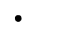 приобретение опыта самостоятельной математической деятельности по получению нового знания, его преобразованию и применению;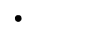 формирование специфических для математики качеств мышления, необходимых человеку для его полноценного функционирования в современном обществе, и, в частности, логического, алгоритмического и эвристического мышления;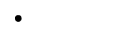 духовно-нравственное развитие личности, предусматривающее с учетом специфики начального этапа обучения математике принятие нравственных установок созидания, справедливости, добра, становление основ гражданской российской идентичности, любви и уважения к своему Отечеству;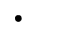 формирование математического языка и математического аппарата как средства описания и исследования окружающего мира и как основы компьютерной грамотности;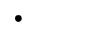 реализация возможностей математики в формировании научного мировоззрения учащихся, в освоении ими научной картины мира с учетом возрастных особенностей учащихся;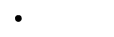 овладение системой математических знаний, умений и навыков, необходимых для повседневной жизни и для продолжения образования в средней школе;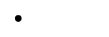 создание здоровьесберегающей информационно-образовательной среды.Специфика начального математического образования заключается в тесной взаимосвязи со всеми учебными предметами. Курс математики в начальной школе представлен следующими разделами:Арифметика целых неотрицательных чисел и величииГеометрические фигуры и их свойстваМатематический язык и логикаМодели и алгоритмыВажную роль в обучении курса «Математики» играет целенаправленная работа по развитию у младших школьников общеучебных умений, навыков и способов учебной деятельности:Моделирование ситуаций, требующих упорядочения предметов и математических объектов (по длине, массе, вместимости, времени), описание явлений и событий с использованием величин.Обнаружение моделей геометрических фигур, математических процессов зависимостей в окружающем.Анализ и разрешение житейских ситуаций, требующих умения находить геометрические величины (планировка, разметка), выполнять построения и вычисления, анализировать зависимости.Прогнозирование результата вычисления, решения задачи.Планирование хода решения задачи, выполнения задания на измерение, вычисление, построение Сравнение разных способов вычислений, решения задачи; выбор удобного способа.Накопление и использование опыта решения разнообразных математических задач.Пошаговый контроль правильности и полноты выполнения алгоритма арифметического действия, плана решения текстовой задачи, построения геометрической фигуры.Поиск, обнаружение и устранение ошибок логического (в ходе решения) и арифметического (в вычислении) характера.Сбор, обобщение и представление данных, полученных в ходе самостоятельно проведённыхопросов.Поиск необходимой информации в учебной и справочной литературе.В результате освоения курса математики у учащихся формируются общие учебные умения, они осваивают способы познавательной деятельности. При обучении математике по данной программе в значительной степени реализуются межпредметные связи с курсами русского языка, литературного чтения, технологии, окружающего мира изобразительного искусства. Кроме того, у учащихся формируется устойчивое внимание, умение сосредотачиваться.Предметный курс «Окружающий мир»Рабочая программа по учебному курсу «Окружающий мир» разработана на основе авторской программы А.А.Плешакова, М.Ю. Новицкой «Окружающий мир», опубликованной в сборнике «Рабочие программы. Предметная линия учебников» (Москва, «Просвещение», 2011г.) на основе Федерального государственного образовательного  стандарта  начального  общего  образования,  Концепции духовно-нравственного развития и воспитания личности гражданина России, планируемых результатов начального общего образования.На изучение окружающего мира в 1-4 классах отводится: по 2 часа в неделю (68 часов в учебный год во 2-4 кл. и 66 часов в 1 кл.).Изучение курса «Окружающий мир» в начальной школе направлено на достижение следующих целей:формирование целостной картины мира и осознание места в нём человека на основе единства рационально-научного познания и эмоционально-ценностного осмысления ребёнком личного опыта общения с людьми и природой;формирование личностного восприятия, эмоционального, оценочного отношения к миру природы и культуры в их единстве, готовить нравственных и духовно зрелых, активных, компетентных граждан, ориентированных как на личное благополучие, так и на созидательное обустройство родной страны и планеты Земля;овладение основ практико-ориентированных знаний о человеке, природе и обществе, осмысление причинно-следственных связей в окружающем мире, в том числе на многообразном материале природы и культуры родного края;формирование фундамента экологической и культурологической грамотности и соответствующих компетентностей - умений проводить наблюдения в природе, ставить опыты, соблюдать правила поведения в мире природы и людей, правила здорового образа жизни; духовно-нравственное развитие и воспитание личности гражданина России в условиях культурного и конфессионального многообразия российского общества.В соответствии с этими целями ставятся следующие задачи:формирование у ребёнка уважительного отношения к семье, к городу или деревне, а также к региону, в котором проживают дети, к России, её природе и культуре, истории; понимания ценности, целостности и многообразия окружающего мира, понимание своего места в нём; модели безопасного поведения в условиях повседневной жизни и в различных опасных и чрезвычайных ситуациях; психологической культуры и компетенции для обеспечения эффективного и безопасного взаимодействия в социуме.формирование предметных и универсальных способов действий, обеспечивающих возможность продолжения образования в основной школе:развитие умения учиться — способности к самореализации с целью решения учебных задач;создание психолого-педагогических условий для индивидуального прогресса в основных сферах личностного развития - эмоциональной, познавательной, в сфере саморегуляции с опорой на систему базовых культурных ценностей российского общества.Специфика курса «Окружающий мир» состоит в том, что он, имея ярко выраженный интегративный характер, соединяет в равной мере природоведческие, обществоведческие, исторические  знания  и  даёт  обучающемуся  материал  естественных  и социально-гуманитарных наук, необходимый для целостного и системного видения мира в/его важнейших взаимосвязях.Знакомство с началами естественных и социально-гуманитарных наук в их единстве и взаимосвязях даёт ученику ключ (метод) к осмыслению личного опыта, позволяя сде- лать явления окружающего мира понятными, знакомыми и предсказуемыми, найти своё место в ближайшем окружении, прогнозировать направление своих личных интересов в гармонии с интересами природы и общества, тем самым обеспечивая в дальнейшем как своё личное, так и социальное благополучие. Благодаря интеграции естественно-научных и социально-гуманитарных знаний могут быть успешно, в полном соответствии с возрастными особенностями младшего школьника решены задачи экологического образования и воспитания, формирования системы позитивных национальных ценностей, идеалов взаимного уважения, патриотизма, опирающегося на этнокультурное многообразие и общекультурное единство российского общества как важнейшее национальное достояние России. Предмет «Окружающий мир» создаёт прочный фундамент для изучения значительной части предметов основной школы и для дальнейшего развития личности.Курс	«Окружающего  мира»  соответствует  образовательным  областям«Естествознание» и «Обществознание» Базисного учебного плана «Окружающий мир» и направлен на формирование в сознании учащихся единого, ценностно окрашенного образа окружающего мира как дома, своего собственного и общего для всех людей, для всего живого. Курс представлен следующими 3 разделами: «Человек и природа»,«Человек и общество», «Правила безопасности жизни».Отбор содержания курса «Окружающий мир» осуществлён на основе следующих ведущих идей:идея многообразия мира;идея целостности мира;идея уважения к миру.В процессе освоения предметного содержания окружающего мира у обучающихся формируются общие учебные умения, навыки и способы познавательной деятельности, предусматриваемые стандартом начального общего образования:наблюдение объектов окружающего мира, их устное описание, соотнесение полученных результатов с целью наблюдения;выявление с помощью сравнения отдельных признаков объектов;проведение	простейших	измерений	разными	способами	с	использованием соответствующих приборов и инструментов;работа с простейшими моделями для описания свойств и качеств изучаемых объектов;работа с учебными и научно-популярными текстами;работать с учебником, энциклопедиями;работать с памятками, алгоритмами, схемами-опорами;рассуждать, участвовать в беседе, в дискуссии;уметь работать в паре, группе, индивидуально;уметь оценить себя, товарища;формировать коммуникативные умения;развивать познавательные, интеллектуально-учебные умения;уметь пользоваться приобретенными знаниями в повседневной практической жизни.Результатами	освоения	программы	«Окружающий	мир»	являются личностные, метапредметные и предметные результаты.Предметный курс«Основы религиозных культур и светской этики» (ОРКСЭ)Учебный курс является культурологическим и направлен на развитие у школьников 10 – 11 лет представлений о нравственных идеалах и ценностях, составляющих основу религиозных и светских традиций, на понимание их значения в жизни современного общества. Курс «Основы православной культуры» проводится по учебнику А.В.Кураева«Основы православной культуры».Цель комплексного учебного курса «Основы религиозных культур и светской этики»- формирование у младшего подростка мотиваций к осознанному нравственному поведению, основанному на знании и уважении культурных и религиозных традиций многонационального народа России, а также к диалогу с представителями других культур и мировоззрений.Основные задачи комплексного учебного курса:Знакомство обучающихся с основами православной, мусульманской, буддийской, иудейской культур, основами мировых религиозных культур и светской этикиРазвитие представлений младшего подростка о значении нравственных норм и ценностей для достойной жизни личности, семьи, обществаОбобщение знаний и представлений о духовной культуре и морали, полученных обучающимися	в	начальной	школе,	и	формирование	у	них	ценностно-смысловыхмировоззренческих основ, обеспечивающих целостное восприятие отечественной истории и культуры при изучении гуманитарных предметов на ступени основной школы;Развитие способностей младших школьников к общению в полиэтнической и многоконфессиональной среде на основе взаимного уважения и диалога во имя общественного мира и согласия.Образование в границах комплексного учебного курса направлено на развитие у школьников 10-11 лет представлений о нравственных идеалах и ценностях, составляющих основу религиозных и светских традиций, на понимание их значения в жизни современного общества, а также своей сопричастности к ним.Основные  культурологические  понятия  учебного  курса  -  «культурная  традиция»,«мировоззрение», «духовность (душевность)», «нравственность» - являются объединяющим началом для всех понятий, составляющих основное содержание всех модулей курса.Данный учебный курс призван актуализировать в содержании общего образования задачи духовно-нравственного совершенствования личности ребенка. Он является педагогически организованным компонентом целостного учебно-воспитательного процесса начальной и основной школы и представляет собой образовательную систему, основной педагогической задачей которой является поддержка процессов духовно-нравственного развития младшего подростка.Основной принцип, заложенный в содержании курса  - общность в многообразии,«многоединство», «поликультурность» - отражает культурную, социальную, этническую, религиозную сложность как нашей страны, так и современного мира.Общая духовная основа многонационального народа России - формируется исторически и основывается на ряде факторов:общая историческая судьба народов России, исповедующих разные религии;единое пространство современной общественной жизни, включающее общность государства, языка, образования, культуры, экономики, права, менталитета, развитую систему межличностных отношений, а также общность социально-политического пространства.Образовательный процесс в границах учебного курса и сопутствующей ему системы межпредметных связей формирует у обучающихся начальное представление о религиозных культурах и светской этике посредством:ориентации содержания всех модулей учебного курса на общую педагогическую цель, определенную Федеральным государственным образовательным стандартом начального общего и основного общего образования, а также Концепцией духовно-нравственного развития и воспитания гражданина России - воспитание высоконравственного, творческого, ответственного гражданина России, укорененного в духовных и культурных традициях многонационального народа России;педагогического согласования системы базовых национальных ценностей, лежащей в основе содержания всех модулей учебного курса;системы связей, устанавливаемых между модулями учебного курса, а также между ними и другими учебными предметами (окружающий мир, русский язык, история, литература и др.);ориентации учебного содержания на совместное осмысление педагогами, обучающимися и их родителями актуальных проблем развития личностной ценностно-смысловой сферы младших подростков;единых требований к результатам освоения содержания учебного курса. Общая характеристика учебного предметаКомплексный учебный курс ОРКСЭ состоит из 6 модулей:основы православной культуры, основы исламской культуры, основы буддийской культуры,основы иудейской культуры, основы	мировых религиозных культур, основы светской этики.Один из модулей изучается обучающимся с его согласия и по выбору его родителей (законных представителей). Все модули нового предмета имеют светский, культурологический характер. Освоение школьниками учебного содержания каждого из модулей, входящих в учебный курс, должно обеспечить:понимание значения нравственности, морально-ответственного поведения в жизни человека и общества;формирование первоначальных представлений об основах религиозных культур и светской этики;формирование уважительного отношения к разным духовным и традициям;знакомство с ценностями: Отечество, нравственность, долг, милосердие, миролюбие, доброта, отзывчивость, и их понимание как основы традиционной культуры многонационального народа России;укрепление средствами образования преемственности поколений на основе сохранения и развития духовных и культурных традиций.С одной стороны, учебный предмет дополняет обществоведческие, нравственные аспекты предметов «Окружающий мир», «Литературное чтение», с которым знакомятся учащиеся начальной школы.С другой - этот курс предваряет начинающееся в 5 классе изучение предметов «История»,«Литература». Таким образом, ознакомление с нравственными идеалами и ценностями религиозных и светских духовных традиций России происходит в контексте, отражающем глубинную связь прошлого и настоящего. Учебно-воспитательный процесс в рамках комплексного курса направлен на знакомство учащихся с духовными традициями многоконфессионального народа России, с историей и культурой крупнейших религиозных объединений нашей страны, а также с основами светской этики. Все это должно преследовать общую цель: нравственное воспитание российских школьников на основе традиционных идеалов и ценностей, развитие их интереса к окружающему миру, формирование уважительного отношения к представителям различных конфессий, укрепление толерантных отношений между участниками образовательного процесса, оздоровление морально-нравственной атмосферы в школе и семье.Предметный курс «Музыка»Рабочая программа по предмету «Музыка» предназначена для учащихся 1-4-х классов. Исходными документами для составления данной рабочей программы являются:Федеральный закон Российской Федерации от 29 декабря 2012 года № 273-ФЗ «Об образовании в Российской Федерации» п.5 ч.3 ст.47; п.1 ч.1 ст. 48 2. Федеральный государственный образовательный стандарт начального общего образования (утв. приказом Министерства образования и науки РФ от 17 декабря 2010 г. № 1897). 3. Фундаментальное ядро содержания общего образования 4. Базисный учебный план общеобразовательных учреждений Российской Федерации, утвержденный приказом Минобразования РФ № 1312 от 09. 03. 2004 с изменениями от 03.09.2011 г. №1994. 5. Примерная основная образовательная программа образовательного учреждения. Начальная школа.4-е издание, переработанное. М. изд. «Просвещение». 2012 6. Авторская программа Музыка: 1-4 кл., Е.Д. Критская, Г.П. Сергеева, Т.С. Шмагина – Москва:―Просвещение‖, 2011 год.Цели программы:формирование основ музыкальной культуры через эмоциональное восприятие музыки;воспитание эмоционально-ценностного отношения к искусству, художественноговкуса, нравственных и эстетических чувств: любви к Родине, гордости за великие достижения отечественного и мирового музыкального искусства, уважения к истории, духовным традициям России, музыкальной культуре разных народов;развитие восприятия музыки, интереса к музыке и музыкальной деятельности,образного и ассоциативного мышления и воображения, музыкальной памяти и слуха, певческого голоса, творческих способностей в различных видах музыкальной деятельности;обогащение знаний о музыкальном искусстве;овладение практическими умениями и навыками в учебно-творческой деятельности (пение, слушание музыки, игра на элементарных музыкальных инструментах, музыкально-пластическое движение и импровизация). Задачи программы:развитие эмоционально-осознанного отношения к музыкальным произведениям;понимание их жизненного и духовно-нравственного содержания;освоение музыкальных жанров – простых (песня, танец, марш) и более сложных (опера, балет, симфония, музыка из кинофильмов);изучение особенностей музыкального языка;формирование музыкально-практических умений и навыков музыкальной деятельности (сочинение, восприятие, исполнение), а также – творческих способностей детей.Музыкальное искусство имеет особую значимость для духовно-нравственного воспитания школьников, последовательного расширения и укрепления их ценностно-смысловой сферы, формирование способности оценивать и сознательно выстраивать эстетические отношения к себе и другим людям, Отечеству, миру в целом. Отличительная особенность программы - охват широкого культурологического пространства, которое подразумевает постоянные выходы за рамки музыкального искусства и включение в контекст уроков музыки сведений из истории, произведений литературы (поэтических и прозаических) и изобразительного искусства, что выполняет функцию эмоционально-эстетического фона, усиливающего понимание детьми содержания музыкального произведения. Основой развития музыкального мышления детей становятся неоднозначность их восприятия, множественность индивидуальных трактовок, разнообразные варианты «слышания», «видения», конкретных музыкальных сочинений, отраженные, например, в рисунках, близких по своей образной сущности музыкальным произведениям. Все это способствует развитию ассоциативного мышления детей, «внутреннего слуха» и «внутреннего зрения». Постижение музыкального искусства учащимися подразумевает различные формы общения каждого ребенка с музыкой на уроке и во внеурочной деятельности. В сферу исполнительской деятельности учащихся входят:   хоровое   и   ансамблевое   пение;   пластическое   интонирование   имузыкально-ритмические движения; игра на музыкальных инструментах; инсценирование (разыгрывание) песен, сюжетов сказок, музыкальных пьес программного характера; освоение элементов музыкальной грамоты как средства фиксации музыкальной речи. Помимо этого, дети проявляют творческое начало в размышлениях о музыке, импровизациях (речевой, вокальной, ритмической, пластической); в рисунках на темы полюбившихся музыкальных произведений, в составлении программы итогового концерта.Предметный курс «Физическая культура»Рабочая программа по учебному курсу «Физическая культура» составлена на основе авторской программы А.П. Матвеева «Физическая культура», опубликованной в сборнике «Рабочие программы. Предметная линия учебников» (Москва, «Просвещение», 2011г.) на основе Федерального государственного образовательного стандарта начального общего образования, Концепции духовно-нравственного развития и воспитания личности гражданина России, планируемых результатов начального общего образования.На изучение физической культуры в 1- 4 классах отводится: по 3 ч в неделю (102 ч во 2-4 классах в учебный год, 99ч – в первом классе).Изучение физической культуры в начальной школе направлено на достижение следующих целей:формирование физической культуры личности школьника посредством освоения основ содержания физкультурной деятельности с общеразвивающей направленностью; укрепление здоровья, содействие гармоническому физическому развитию и всесторонней физической подготовленности;развитие жизненно важных двигательных умений и навыков, формирование опыта двигательной деятельности;овладение общеразвивающими и корригирующими физическими упражнениями, умениями их использовать в режиме учебного дня, активного отдыха и досуга;воспитание познавательной активности и интереса к занятиям физическими упражнениями, культуры общения и взаимодействия в учебной и игровой деятельности.Реализация данной целей вязана с решением следующих образовательных задач:укрепление здоровья школьников посредством развития физических качеств и повышения функциональных возможностей жизнеобеспечивающих систем организма;совершенствование жизненно важных навыков и умений посредством обучения подвижным играм, физическим упражнениям и техническим действиям из базовых видов спорта;развитие координационных (точность воспроизведения и дифференцирования пространственных, временных и силовых параметров движений, равновесие, ритм, быстрота и точность реагирования на сигналы, согласование движений, ориентирование в пространстве) и кондиционных (скоростных, скоростно-силовых, выносливости и гибкости) способностей;формирование общих представлений о физической культуре, ее значении в жизни человека, роли в укреплении здоровья, физическом развитии и физической подготовленности; формирование элементарных знаний о личной гигиене, режиме дня, влиянии физических упражнений на состояние здоровья, работоспособность и развитие двигательных способностей;развитие интереса к самостоятельным занятиям физическими упражнениями, подвижным играм, формам активного отдыха и досуга;простейшим способам контроля за физической нагрузкой, отдельными показателями физического развития и физической подготовленности;совершенствование жизненно важных навыков и умений посредством обучения подвижным играм, физическим упражнениям и техническим действиям из базовых видов спорта;приобщение к самостоятельным занятиям физическими упражнениями, подвижным играм, формам активного отдыха и досуга, использование их в свободное время на основе формирования интересов к определенным видам двигательной активности и выявления предрасположенности к тем или иным видам деятельности;воспитание дисциплинированности, доброжелательного отношения к товарищам, честности, отзывчивости, смелости во время выполнения физических упражнений;содействие развитию психических процессов (представления, памяти, мышления и др.) в ходе двигательной деятельности;формирование знаний о физкультурной деятельности, отражающих её культурно- исторические, психолого-педагогические и медико-биологические основы;формирование навыков и умений в выполнении физических упражнений различной педагогической направленности, связанных с профилактикой здоровья, коррекцией телосложения, правильной осанкой и культурой движения;расширение функциональных возможностей систем организма, повышение его адаптивных свойств за счет направленного развития основных физических качеств и способностей;формирование практических умений, необходимых в организации самостоятельных занятий физическими упражнениями в их оздоровительных и рекреативных формах, групповому взаимодействию, посредством подвижных игр и элементов соревнования.Содержание занятий по физической культуре предусматривает три этапа изучения курса: «Знания о физической культуре» (информационный компонент), «Способы физкультурной деятельности» (операционный компонент) и «Физическое совершенствование» (мотивационный компонент).Материал курса «Физическая культура» представлен следующими двумя содержательными линиями, реализующими концентрический принцип предъявления содержания обучения, что дает возможность постепенно расширять и усложнять его с учетом конкретного этапа обучения:Первая содержательная линия «Укрепление здоровья и личная гигиена» включает:   знания о роли физической культуры в укреплении здоровья, гигиенические правила по закаливанию организма, подбора спортивной одежды и обуви, а также требования к соблюдению безопасности при выполнении физических упражнений;простейшие способы организации самостоятельных занятий оздоровительной физической культурой в режиме учебного дня и активного отдыха, наблюдения за индивидуальной осанкой и телосложением, измерения частоты сердечных сокращений во время выполнения физических упражнений; комплексы оздоровительной и корригирующей гимнастики, общеразвивающих и общеукрепляющих упражнений.Вторая содержательная линия «Физическое развитие и физическая подготовка» включает: знания о физических упражнениях, их роли и значении в физической подготовке человека, правилами их выполнения; простейшие способы организации самостоятельных занятий по развитию основных физических качеств и освоению физических упражнений, приемы наблюдения за показателями физического развития и физической подготовленности; жизненно важные двигательные умения и навыки, подвижные игры и упражнения из базовых видов спорта.Для более качественного освоения предметного содержания уроки физической культуры подразделяются на три типа: с образовательно-познавательной, образовательно-предметной и образовательно-тренировочной направленностью:Приобретаемые знания умения и навыки в последующем закрепляются во внеурочных формах занятий: физкультурно-оздоровительных мероприятиях в режиме учебного и продленного дня, физкультурно - массовых и спортивных мероприятиях, во внеклассной работе.Содержание учебного предмета «Физическая культура» направленно на воспитание высоконравственных, творческих, компетентных и успешных граждан России, способных к активной самореализации в общественной и профессиональной деятельности, умело использующих ценности физической культуры для укрепления и длительного сохранения собственного здоровья, оптимизации трудовой деятельности и организации здорового образа жизнедеятельности, адекватно оценивать собственное поведение и поведение окружающих; готовность конструктивно разрешать конфликты посредством учёта интересов сторон и сотрудничества; овладение базовыми предметными и межпредметными понятиями, отражающими существенные связи и отношения между объектами и процессами.Содержание учебного предмета «Физическая культура» направленно на воспитание высоконравственных, творческих, компетентных и успешных граждан России, способных к активной самореализации в общественной и профессиональной деятельности, умело использующих ценности физической культуры для укрепления и длительного сохранения собственного здоровья, оптимизации трудовой деятельности и организации здорового образа жизниПрограмма ориентирована на расширение и углубление знаний о физической культуре, закрепление общих учебных умений, навыков и способов деятельности, которые формируются в процессе освоения школьниками содержания учебного предмета«Физическая культура». Это, касается, прежде всего, выполнения правил гигиены, здорового образа жизни, сохранения и укрепления здоровья.эстетическом постижении младшими школьниками основных пластов мирового музыкального искусства: фольклора, духовной музыки, произведений композиторов-классиков (золотой фонд), сочинений современных композиторов. Приоритетным в данной программе является введение ребенка в мир музыки через интонации, темы и образы русской музыкальной культуры — «от родного порога», по выражению народного художника России Б. М. Неменского. При этомпроизведения отечественного музыкального искусства рассматриваются в контексте мировой художественной культуры. Освоение образцов музыкального фольклора как синкретичного искусства разных народов мира (в котором находят отражение факты истории, отношение человека к родному краю, его природе, труду людей) предполагает изучение основных жанров фольклорных сочинений, народных обрядов, обычаев и традиций, изустных и письменных форм бытования музыки как истоков творчества композиторов-классиков. Включение в программу произведений духовной музыки базируется на культурологическом подходе, который дает возможность учащимся осваивать духовно-нравственные ценности как неотъемлемую часть мировой музыкальной культуры.Программа направлена на постижение закономерностей возникновения и развития музыкального искусства в его связях с жизнью, разнообразия форм его проявления и бытования в окружающем мире, специфики воздействия на духовный мир человека на основе проникновения в интонационно-временную природу музыки, ее жанрово-стилистические особенности. Через опыт общения с музыкой как «искусством интонируемого смысла» (Б.В.Асафьев), с конкретным музыкальным произведением у детей формируется опыт творческой деятельности и эмоционально-ценностного отношения к музыке и жизни; осваиваются основные сферы музыкального искусства, виды музыкальной деятельности (исполнение, сочинение, слушание), интонация как носитель образного смысла музыкального произведения, принципы развития музыки (повтор, вариационность, контраст), особенности формы музыкальных сочинений (одночастная, двухчастная, трехчастная, куплетная, рондо, вариации), жанры музыки (песня, танец, марш, сюита, опера, балет, симфония, инструментальный концерт, кантата, соната, оперетта, мюзикл и др.), основные средства музыкальной выразительности и своеобразие, специфика их преломления в музыкальной речи композитора в конкретном произведении.Предметный курс «Технология»Программа разработана по учебному курсу «Технология» составлена на основе авторской программы Роговцевой Н.И, Богдановой Н.В., Фрейтаг И.П. «Технология», опубликованной в сборнике «Рабочие программы. Предметная линия учебников» (Москва, «Посвещение», 2012г.); на основе Федерального государственного образовательного  стандарта  начального  общего  образования,  Концепции духовно-нравственного развития и воспитания личности гражданина России, планируемых	На изучение технологии в 1-4 классах отводится: по 1 часу в неделю 34ч  в учебный год во 2-4 кл. и 33ч в 1 кл.).Цели изучения технологии в начальной школе:овладение технологическими знаниями и технико-технологическими умениями;освоение продуктивной проектной деятельности;- формирование позитивного эмоционально-ценностного отношения к труду и людям труда.В соответствии с этими целями ставятся следующие задачи:духовно-нравственное	развитие	учащихся;	освоение нравственно-этического и социально-исторического опыта человечества, отражённого в материальной культуре; развитие эмоционально-ценностного отношения к социальному миру и миру природы через формирование позитивного отношения к труду и людям труда; знакомство с современными профессиями;формирование идентичности гражданина России в поликультурном многонациональном обществе на основе знакомства с ремёслами народов России; развитие способности к равноправному сотрудничеству на основе уважения личности другого человека; воспитание толерантности к мнениям и позиции других;формирование целостной картины мира (образа мира) на основе познания мира через осмысление духовно-психологического содержания предметного мира и его единства с миром природы, на основе освоения трудовых умений и навыков, осмысления технологии процесса изготовления изделий в проектной деятельности;развитие познавательных мотивов, интересов, инициативности, любознательности на основе связи трудового и технологического образования с жизненным опытом и системой ценностей ребёнка, а также на основе мотивации успеха, готовности к действиям в новых условиях и нестандартных ситуациях;формирование овладения культурой проектной деятельности.Особенность программы заключается в том, что она обеспечивает изучение начального курса технологии через осмысление младшим школьником деятельности человека на земле, на воде, в воздухе и в информационном пространстве. Человек при этом рассматривается как создатель духовной культуры и творец рукотворного мира. Усвоение содержания предмета осуществляется на основе продуктивной проектной деятельности. Формирование конструкторско-технологических знаний и умений происходит в процессе работы с технологической картой.Все эти особенности программы отражены в содержании основных разделов учебника — «Человек и земля», «Человек и вода», «Человек и воздух», «Человек и информация». В программе как особый элемент обучения предмету «Технология» представлены проектная деятельность и средство для её организации — технологическая карта. Технологическая карта помогает учащимся выстраивать технологический процесс, осваивать способы и приёмы работы с материалами и инструментами. На уроках реализуется принцип: от деятельности под контролем учителя к самостоятельному выполнению проекта.Особое внимание в программе отводится практическим работам.Содержание трудового обучения предусматривает следующие этапы изучениякурса:Общекультурные и общетрудовые компетенции (знания, умения и способыдеятельности). Основы культуры труда, самообслуживания.Технология ручной обработки материалов. Элементы графической грамоты.Конструирование и моделирование.Практика работы на компьютере.В процессе освоения предметного содержания трудового обучения у обучающихся формируются общие учебные умения, навыки и способы познавательной деятельности:наблюдать объекты окружающего мира;умение выделять признаки и свойства объектов окружающего мира,высказывать суждения на основе сравнения их функциональных и эстетических качеств, конструктивных особенностей;осуществлять поиск и обработку информации (в том числе с использованием компьютера),умение использовать измерения для решения практических задач;планировать и организовывать свою деятельностьуметь работать с бумагой, пластилином, природным материалом, тканью;вырезать ножницами, работать с иглой;размечать по лекалу контуры деталей;размещать на рабочем столе инструменты индивидуального пользования, приспособления;выполнять правила безопасной работы;уметь пользоваться приобретёнными знаниями в повседневной и практическойжизни;уметь оценить себя и товарища.Программа ориентирована на широкое использование знаний и умений, усвоенных детьми в процессе изучения других учебных предметов: окружающего мира, изобразительного искусства, математики, русского языка и литературного чтения.Содержание программы обеспечивает реальное включение в образовательный процесс различных структурных компонентов личности (интеллектуального, эмоционально-эстетического, духовно-нравственного, физического) в их единстве, что создает условия для гармонизации развития, сохранения и укрепления психического и физического здоровья учащихся.Учебный курс «Люби и знай свой отчий край»Программа  учебного курса «Люби и знай свой отчий край» для 1-3 классов рассчитана на 1 час в неделю (1 класс – 33ч, 2-3 классы – по 34 ч). Она призвана обогатить обучающихся 6-12 лет знаниями об историческом прошлом родного края, культурных традициях прошлого и настоящего, воспитывать обучающихся на примерах мужества, героизма, мудрости туляков, развивать интеллектуальные и творческие способности, воспитывать чувства гражданственности и патриотизма.В соответствии с реализацией деятельностного подхода, являющегося основой ФГОС,  программа ориентирована не на запоминание обучающимися предоставленной информации, а на активное их участие в процессе ее освоения и применения. Программа обеспечивает преемственность краеведческой деятельности обучающихся.В программе реализуются направления: духовно-нравственное, научно-познавательное, гражданско-патриотическое. При реализации содержания программы расширяются знания, полученные детьми при изучении школьных курсов окружающего мира, литературного чтения, изобразительного искусства, технологии, русского языка.